We Serve     Date: Feb 2024Membership Monthly ReportTopics for DiscussionUpcoming Lions Events:2024 District 5SE Spring Forum; April 5, Freeman.2024 MD5 Convention: May 16-18, Minot, N.D.Find the registration forms here.2024 Lions International Convention; June 21-25, Melbourne.Find the registration forms here.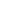 New Members Pledge Chart and Ron Snyder
This is a monthly report out from the Membership Committee.  We will discuss new members, handle inductions, cover orientations, discuss sponsors roles, talk about recruiting and much more.New Member Inductions: N/AProud Lion Awards:Lions Of South Dakota
  District  5 SELions Of South Dakota
  District  5 SE5SE Zone Chair2023 - 2024 5 SE  Zone Chair2023 - 2024 5 SE  Zone ChairZone 4Zone 4Zone ChairmanPaul Fixen